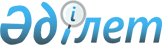 О внесении изменений в решение районного маслихата от 24 декабря 2014 года № 28/294 "О районном бюджете на 2015-2017 годы"Решение Мунайлинского районного маслихата Мангистауской области от 12 октября 2015 года № 37/401. Зарегистрировано Департаментом юстиции Мангистауской области от 16 октября 2015 года № 2844      Примечание РЦПИ.

      В тексте документа сохранена пунктуация и орфография оригинала.

      В соответствии со статьями 106, 109 Бюджетного кодекса Республики Казахстан от 4 декабря 2008 года, подпунктом 1) пункта 1  статьи 6 Закона Республики Казахстан от 23 января 2001 года «О местном государственном управлении и самоуправлении в Республике Казахстан» Мунайлинский районный маслихат РЕШИЛ:



      1. Внести в решение районного маслихата от 24 декабря 2014 года № 28/294 «О районном бюджете на 2015-2017 годы» (зарегистрировано в Реестре государственной регистрации нормативных правовых актов за № 2584, опубликовано в газете «Мұнайлы» от 23 января 2015 года № 6-7 (457-458)) следующие изменения:

      приложения 1 указанного решения изложить в новой редакции согласно приложению 1 к настоящему решению;

      в приложении 2, 3 и 6 на государственном языке изложены в новой редакции, текст на русском языке не изменяется.



      2. Контроль за исполнением настоящего решения возложить на бюджетную комиссию района (заместитель председателя комисии Н. Жолбаев).



      3. Обеспечить официальное опубликование данного решения на официальном сайте районного акимата и в информационно-правовой системе «Әділет» после государственной регистрации в департаменте юстиции Мангистауской области (Б. Назар).



      4. Настоящее решение вводится в действия с 1 января 2015 года.      Председатель сессии                     С.Абишев

 

      Секретарь районного

      маслихата                               Б.Назар      «СОГЛАСОВАНО»

      Исполняющий обязанности

      руководителя государственного

      учреждения «Мунайлинский

      районный отдел экономики и финансов»

      Кошекбаева.А

      12 октябрь 2015 года

Приложение 1

к решению Мунайлинского районного

маслихата от 12 октября 2015 года

№ 37/401 Районный бюджет на 2015 год
					© 2012. РГП на ПХВ «Институт законодательства и правовой информации Республики Казахстан» Министерства юстиции Республики Казахстан
				Кат.
Кл.
Подк.
Наименование
Сумма, тыс. тенге
111231. ДОХОДЫ10 279 9731НАЛОГОВЫЕ ПОСТУПЛЕНИЯ4 064 31701Подоходный налог1 295 8332Индивидуальный подоходный налог1 295 83303Социальный налог1 064 7581Социальный налог1 064 75804Hалоги на собственность1 626 8521Hалоги на имущество1 566 4443Земельный налог14 9624Hалог на транспортные средства45 2005Единый земельный налог24605Внутренние налоги на товары, работы и услуги56 4592Акцизы7 9313Поступления за использование природных и других ресурсов14 0004Сборы за ведение предпринимательской и профессиональной деятельности34 52807Прочие налоги651Прочие налоги6508Обязательные платежи, взимаемые за совершение юридически значимых действий и (или) выдачу документов уполномоченными на то государственными органами или должностными лицами20 3501Государственная пошлина20 3502НЕНАЛОГОВЫЕ ПОСТУПЛЕНИЯ19 69701Доходы от государственной собственности16 3771Поступления части чистого дохода государственных предприятий4 4325Доходы от аренды имущества, находящегося в государственной собственности11 8857Вознаграждения по кредитам, выданным из государственного бюджета6004Штрафы, пени, санкции, взыскания, налагаемые государственными учреждениями, финансируемыми из государственного бюджета, а также содержащимися и финансируемыми из бюджета (сметы расходов) Национального Банка Республики Казахстан 6101Штрафы, пени, санкции, взыскания, налагаемые государственными учреждениями, финансируемыми из государственного бюджета, а также содержащимися и финансируемыми из бюджета (сметы расходов) Национального Банка Республики Казахстан, за исключением поступлений от организаций нефтяного сектора 61006Прочие неналоговые поступления2 7101Прочие неналоговые поступления2 7103ПОСТУПЛЕНИЯ ОТ ПРОДАЖИ ОСНОВНОГО КАПИТАЛА382 00503Продажа земли и нематериальных активов382 0051Продажа земли371 7762Продажа нематериальных активов10 2294ПОСТУПЛЕНИЯ ТРАНСФЕРТОВ5 813 95402Трансферты из вышестоящих органов государственного управления5 813 9542Трансферты из областного бюджета5 813 954Фгр.
Адм.
Пр.
Наименование
Сумма, тыс. тенге
111232. ЗАТРАТЫ10 292 42101Государственные услуги общего характера329 565112Аппарат маслихата района (города областного значения)15 546001Услуги по обеспечению деятельности маслихата района (города областного значения)14 646003Капитальные расходы государственных органов900122Аппарат акима района (города областного значения)93 232001Услуги по обеспечению деятельности акима района (города областного значения)92 625003Капитальные расходы государственного органа607Аппарат акима села Мангистау123Аппарат акима района в городе, города районного значения, поселка, села, сельского округа38 493001Услуги по обеспечению деятельности акима района в городе, города районного значения, поселка, села, сельского округа29 463022Капитальные расходы государственного органа100032Капитальные расходы подведомственных государственных учреждений и организаций8 930Аппарат акима села Баянды123Аппарат акима района в городе, города районного значения, поселка, села, сельского округа16 608001Услуги по обеспечению деятельности акима района в городе, города районного значения, поселка, села, сельского округа16 608Аппарат акима сельского округа Кызылтобе123Аппарат акима района в городе, города районного значения, поселка, села, сельского округа22 750001Услуги по обеспечению деятельности акима района в городе, города районного значения, поселка, села, сельского округа22 750Аппарат акима сельского округа Атамекен 123Аппарат акима района в городе, города районного значения, поселка, села, сельского округа20 501001Услуги по обеспечению деятельности акима района в городе, города районного значения, поселка, села, сельского округа20 401022Капитальные расходы государственного органа100032Капитальные расходы подведомственных государственных учреждений и организаций0Аппарат акима сельского округа Баскудык123Аппарат акима района в городе, города районного значения, поселка, села, сельского округа23 964001Услуги по обеспечению деятельности акима района в городе, города районного значения, поселка, села, сельского округа23 864022Капитальные расходы государственного органа100Аппарат акима сельского округа Даулет123Аппарат акима района в городе, города районного значения, поселка, села, сельского округа28 276001Услуги по обеспечению деятельности акима района в городе, города районного значения, поселка, села, сельского округа18 114022Капитальные расходы государственного органа1 232032Капитальные расходы подведомственных государственных учреждений и организаций8 930Аппарат акима сельского округа Батыр123Аппарат акима района в городе, города районного значения, поселка, села, сельского округа14 758001Услуги по обеспечению деятельности акима района в городе, города районного значения, поселка, села, сельского округа14 638022Капитальные расходы государственного органа120459Отдел экономики и финансов района (города областного значения)27 532001Услуги по реализации государственной политики в области формирования и развития экономической политики, государственного планирования, исполнения бюджета и управления коммунальной собственностью района (города областного значения)21 220003Проведение оценки имущества в целях налогообложения1 451010Приватизация, управление коммунальным имуществом, постприватизационная деятельность и регулирование споров, связанных с этим4 000015Капитальные расходы государственного органа 861458Отдел жилищно-коммунального хозяйства, пассажирского транспорта и автомобильных дорог района (города областного значения)27 649001Услуги по реализации государственной политики на местном уровне в области жилищно-коммунального хозяйства, пассажирского транспорта и автомобильных дорог 19 103067Капитальные расходы подведомственных государственных учреждений и организаций8 546467Отдел строительства района (города областного значения)256040Развитие объектов государственных органов25602Оборона14 116122Аппарат акима района (города областного значения)14 116005Мероприятия в рамках исполнения всеобщей воинской обязанности14 11603Общественный порядок, безопасность, правовая, судебная, уголовно-исполнительная деятельность13 083458Отдел жилищно-коммунального хозяйства, пассажирского транспорта и автомобильных дорог района (города областного значения)5 496021Обеспечение безопасности дорожного движения в населенных пунктах5 496499Отдел регистрации актов гражданского состояния района (города областного значения)7 587001Услуги по реализации государственной политики на местном уровне в области регистрации актов гражданского состояния4 137003Капитальные расходы государственного органа3 45004Образование6 243 467Аппарат акима села Мангистау123Аппарат акима района в городе, города районного значения, поселка, села, сельского округа280 301004Обеспечение деятельности организаций дошкольного воспитания и обучения28 291041Реализация государственного образовательного заказа в дошкольных организациях образования252 010Аппарат акима села Баянды123Аппарат акима района в городе, города районного значения, поселка, села, сельского округа90 928041Реализация государственного образовательного заказа в дошкольных организациях образования90 928Аппарат акима сельского округа Кызылтобе123Аппарат акима района в городе, города районного значения, поселка, села, сельского округа136 416005Организация бесплатного подвоза учащихся до школы и обратно в сельской местности13 486041Реализация государственного образовательного заказа в дошкольных организациях образования122 930Аппарат акима сельского округа Атамекен123Аппарат акима района в городе, города районного значения, поселка, села, сельского округа203 320005Организация бесплатного подвоза учащихся до школы и обратно в сельской местности21 422041Реализация государственного образовательного заказа в дошкольных организациях образования181 898Аппарат акима сельского округа Баскудык123Аппарат акима района в городе, города районного значения, поселка, села, сельского округа222 808005Организация бесплатного подвоза учащихся до школы и обратно в сельской местности55 179041Реализация государственного образовательного заказа в дошкольных организациях образования167 629Аппарат акима сельского округа Даулет123Аппарат акима района в городе, города районного значения, поселка, села, сельского округа47 109005Организация бесплатного подвоза учащихся до школы и обратно в сельской местности3 069041Реализация государственного образовательного заказа в дошкольных организациях образования44 040Аппарат акима сельского округа Батыр123Аппарат акима района в городе, города районного значения, поселка, села, сельского округа36 084005Организация бесплатного подвоза учащихся до школы и обратно в сельской местности36 084464Отдел образования района (города областного значения)3 733 844001Услуги по реализации государственной политики на местном уровне в области образования29 661003Общеобразовательное обучение3 224 609005Приобретение и доставка учебников, учебно-методических комплексов для государственных учреждений образования района (города областного значения)137 798006Дополнительное образование для детей133 790007Проведение школьных олимпиад, внешкольных мероприятий и конкурсов районного (городского) масштаба3 286009Обеспечение деятельности организаций дошкольного воспитания и обучения28 234015Ежемесячная выплата денежных средств опекунам (попечителям) на содержание ребенка-сироты (детей-сирот), и ребенка (детей), оставшего без попечения родителей16 689022Выплата единовременных денежных средств казахстанским гражданам, усыновившим (удочерившим) ребенка (детей)-сироту и ребенка (детей), оставшегося без попечения родителей446040Реализация государственного образовательного заказа в дошкольных организациях образования103 229067Капитальные расходы подведомственных государственных учреждений и организаций56 102465Отдел физической культуры и спорта района (города областного значения)34 724017Дополнительное образование для детей и юношества по спорту34 724466Отдел архитектуры, градостроительства и строительства района (города областного значения)425 300037Строительство и реконструкция объектов образования425 300467Отдел строительства района (города областного значения)1 032 633037Строительство и реконструкция объектов образования1 032 63306Социальная помощь и социальное обеспечение496 102Аппарат акима села Мангистау123Аппарат акима района в городе, города районного значения, поселка, села, сельского округа1 755003Оказание социальной помощи нуждающимся гражданам на дому1 755Аппарат акима сельского округа Кызылтобе123Аппарат акима района в городе, города районного значения, поселка, села, сельского округа824003Оказание социальной помощи нуждающимся гражданам на дому824464Отдел образования района (города областного значения)1 065030Содержание ребенка (детей), переданного патронатным воспитателям1 065451Отдел занятости и социальных программ района (города областного значения)491 984001Услуги по реализации государственной политики на местном уровне в области обеспечения занятости и реализации социальных программ для населения22 220002Программа занятости69 713004Оказание социальной помощи на приобретение топлива специалистам здравоохранения, образования, социального обеспечения, культуры, спорта и ветеринарии в сельской местности в соответствии с законодательством Республики Казахстан31 835005Государственная адресная социальная помощь8 078006Оказание жилищной помощи406007Социальная помощь отдельным категориям нуждающихся граждан по решениям местных представительных органов287 678010Материальное обеспечение детей-инвалидов, воспитывающихся и обучающихся на дому6 928011Оплата услуг по зачислению, выплате и доставке пособий и других социальных выплат2 295014Оказание социальной помощи нуждающимся гражданам на дому23 028016Государственные пособия на детей до 18 лет8 407017Обеспечение нуждающихся инвалидов обязательными гигиеническими средствами и предоставление услуг специалистами жестового языка, индивидуальными помощниками в соответствии с индивидуальной программой реабилитации инвалида25 937025Внедрение обусловленной денежной помощи по проекту "Өрлеу"1 828052Проведение мероприятий, посвященных семидесятилетию Победы в Великой Отечественной войне3 631458Отдел жилищно-коммунального хозяйства, пассажирского транспорта и автомобильных дорог района (города областного значения)474050Реализация Плана мероприятий по обеспечению прав и улучшению качества жизни инвалидов47407Жилищно-коммунальное хозяйство1 919 334464Отдел образования района (города областного значения)1 804026Ремонт объектов в рамках развития городов и сельских населенных пунктов по Дорожной карте занятости 20201 804466Отдел архитектуры, градостроительства и строительства района (города областного значения)152 586003Проектирование и (или) строительство, реконструкция жилья коммунального жилищного фонда3 000005Развитие коммунального хозяйства7 176058Развитие системы водоснабжения и водоотведения в сельских населенных пунктах142 410467Отдел строительства района (города областного значения)1 291 862003Проектирование и (или) строительство, реконструкция жилья коммунального жилищного фонда32 570004Проектирование, развитие и (или) обустройство инженерно-коммуникационной инфраструктуры263 210005Развитие коммунального хозяйства263 564007Развитие благоустройства городов и населенных пунктов1 000058Развитие системы водоснабжения и водоотведения в сельских населенных пунктах731 518458Отдел жилищно-коммунального хозяйства, пассажирского транспорта и автомобильных дорог района (города областного значения)36 065018Благоустройство и озеленение населенных пунктов21 329041Ремонт и благоустройство объектов в рамках развития городов и сельских населенных пунктов по Дорожной карте занятости 202014 736Аппарат акима села Мангистау123Аппарат акима района в городе, города районного значения, поселка, села, сельского округа100 632008Освещение улиц населенных пунктов50 393009Обеспечение санитарии населенных пунктов27 968011Благоустройство и озеленение населенных пунктов22 271Аппарат акима села Баянды123Аппарат акима района в городе, города районного значения, поселка, села, сельского округа40 167008Освещение улиц населенных пунктов12 375009Обеспечение санитарии населенных пунктов15 903011Благоустройство и озеленение населенных пунктов10 380027Ремонт и благоустройство объектов в рамках развития городов и сельских населенных пунктов по Дорожной карте занятости 20201 509Аппарат акима сельского округа Кызылтобе123Аппарат акима района в городе, города районного значения, поселка, села, сельского округа86 732008Освещение улиц населенных пунктов51 092009Обеспечение санитарии населенных пунктов25 313011Благоустройство и озеленение населенных пунктов8 282027Ремонт и благоустройство объектов в рамках развития городов и сельских населенных пунктов по Дорожной карте занятости 20202 045Аппарат акима сельского округа Атамекен 123Аппарат акима района в городе, города районного значения, поселка, села, сельского округа54 537008Освещение улиц населенных пунктов25 296009Обеспечение санитарии населенных пунктов15 903011Благоустройство и озеленение населенных пунктов10 158027Ремонт и благоустройство объектов в рамках развития городов и сельских населенных пунктов по Дорожной карте занятости 20203 180Аппарат акима сельского округа Баскудык123Аппарат акима района в городе, города районного значения, поселка, села, сельского округа56 207008Освещение улиц населенных пунктов27 591009Обеспечение санитарии населенных пунктов15 903011Благоустройство и озеленение населенных пунктов11 130027Ремонт и благоустройство объектов в рамках развития городов и сельских населенных пунктов по Дорожной карте занятости 20201 583Аппарат акима сельского округа Даулет123Аппарат акима района в городе, города районного значения, поселка, села, сельского округа52 412008Освещение улиц населенных пунктов21 946009Обеспечение санитарии населенных пунктов20 432011Благоустройство и озеленение населенных пунктов9 088027Ремонт и благоустройство объектов в рамках развития городов и сельских населенных пунктов по Дорожной карте занятости 2020946Аппарат акима сельского округа Батыр123Аппарат акима района в городе, города районного значения, поселка, села, сельского округа46 330008Освещение улиц населенных пунктов7 981009Обеспечение санитарии населенных пунктов29 060011Благоустройство и озеленение населенных пунктов8 912027Ремонт и благоустройство объектов в рамках развития сельских населенных пунктов по Дорожной карте занятости 202037708Культура, спорт, туризм и информационное пространство203 178465Отдел физической культуры и спорта района (города областного значения)11 658001Услуги по реализации государственной политики на местном уровне в сфере физической культуры и спорта1 790032Капитальные расходы подведомственных государственных учреждений и организаций4 224006Проведение спортивных соревнований на районном (города областного значения) уровне3 540007Подготовка и участие членов сборных команд района (города областного значения) по различным видам спорта на областных спортивных соревнованиях2 104470Отдел внутренней политики и развития языков района (города областного значения)27 463001Услуги по реализации государственной политики на местном уровне в области информации, укрепления государственности и формирования социального оптимизма граждан, развития языков9 135004Реализация мероприятий в сфере молодежной политики11 931005Услуги по проведению государственной информационной политики 6 397478Отдел внутренней политики, культуры и развития языков района (города областного значения)36 190001Услуги по реализации государственной политики на местном уровне в области информации, укрепления государственности и формирования социального оптимизма граждан, развития языков и культуры5 450004Реализация мероприятий в сфере молодежной политики2 344007Функционирование районных (городских) библиотек4 589009Поддержка культурно-досуговой работы23 807802Отдел культуры, физической культуры и спорта района (города областного значения)122 496001Услуги по реализации государственной политики на местном уровне в областикультуры, физической культуры и спорта9 360004Функционирование районных (городских) библиотек10 212005Поддержка культурно-досуговой работы36 494006Развитие массового спорта и национальных видов спорта52 864007Проведение спортивных соревнований на районном (города областного значения) уровне7 074008Подготовка и участие членов сборных команд района (города областного значения) по различным видам спорта на областных спортивных соревнованиях3 716032Капитальные расходы подведомственных государственных учреждений и организаций2 776466Отдел архитектуры, градостроительства и строительства района (города областного значения)425008Развитие объектов спорта425467Отдел строительства района (города областного значения)4 946008Развитие объектов спорта3 575011Развитие объектов культуры1 37109Топливно-энергетический комплекс и недропользование1 092467Отдел строительства района (города областного значения)1 092009Развитие теплоэнергетической системы1 09210Сельское, водное, лесное, рыбное хозяйство, особо охраняемые природные территории, охрана окружающей среды и животного мира, земельные отношения162 595463Отдел земельных отношений района (города областного значения)15 733001Услуги по реализации государственной политики в области регулирования земельных отношений на территории района (города областного значения)15 433007Капитальные расходы государственного органа 300474Отдел сельского хозяйства и ветеринарии района (города областного значения)56 131001Услуги по реализации государственной политики на местном уровне в сфере сельского хозяйства и ветеринарии 52 204003Капитальные расходы государственного органа1 050005Обеспечение функционирования скотомогильников

(биотермических ям)0006Организация санитарного убоя больных животных0007Организация отлова и уничтожения бродячих собак и кошек0012Проведение мероприятий по идентификации сельскохозяйственных животных 777013Проведение противоэпизоотических мероприятий0032Капитальные расходы подведомственных государственных учреждений и организаций2 100459Отдел экономики и финансов района (города областного значения)90 731099Реализация мер по оказанию социальной поддержки специалистов90 73111Промышленность, архитектурная, градостроительная и строительная деятельность22 571466Отдел архитектуры, градостроительства и строительства района (города областного значения)5 815001Услуги по реализации государственной политики в области строительства, улучшения архитектурного облика городов, районов и населенных пунктов области и обеспечению рационального и эффективного градостроительного освоения территории района (города областного значения)5 815467Отдел строительства района (города областного значения)9 217001Услуги по реализации государственной политики на местном уровне в области строительства9 217468Отдел архитектуры и градостроительства района (города областного значения)7 539001Услуги по реализации государственной политики в области архитектуры и градостроительства на местном уровне 7 089004Капитальные расходы государственного органа 45012Транспорт и коммуникации382 692458Отдел жилищно-коммунального хозяйства, пассажирского транспорта и автомобильных дорог района (города областного значения)382 692022Развитие транспортной инфраструктуры309 269023Обеспечение функционирования автомобильных дорог59 423045Капитальный и средний ремонт автомобильных дорог районного значения и улиц населенных пунктов14 00013Прочие459 633469Отдел предпринимательства района (города областного значения)11 468001Услуги по реализации государственной политики на местном уровне в области развития предпринимательства11 468458Отдел жилищно-коммунального хозяйства, пассажирского транспорта и автомобильных дорог района (города областного значения)17 745040Реализация мер по содействию экономическому развитию регионов в рамках Программы «Развитие регионов» 17 745459Отдел экономики и финансов района (города областного значения)0012Резерв местного исполнительного органа района (города областного значения) 0Аппарат акима села Баянды123Аппарат акима района в городе, города районного значения, поселка, села, сельского округа9 244040Реализация мер по содействию экономическому развитию регионов в рамках Программы «Развитие регионов»9 244464Отдел образования района (города областного значения)5 897041Реализация мер по содействию экономическому развитию регионов в рамках Программы «Развитие регионов» 5 897466Отдел архитектуры, градостроительства и строительства района (города областного значения)135 201077Развитие инженерной инфраструктуры в рамках Программы развития регионов до 2020 года135 201467Отдел строительства района (города областного значения)280 078077Развитие инженерной инфраструктуры в рамках Программы развития регионов до 2020 года280 07814Обслуживание долга60459Отдел экономики и финансов района (города областного значения)60021Обслуживание долга местных исполнительных органов по выплате вознаграждений и иных платежей по займам из обласного бюджета6015Трансферты44 933459Отдел экономики и финансов района (города областного значения)44 933006Возврат неиспользованных (недоиспользованных) целевых трансфертов44 9333. ЧИСТОЕ БЮДЖЕТНОЕ КРЕДИТОВАНИЕ262 643Бюджетные кредиты330 003459Отдел экономики и финансов района (города областного значения)330 003018Бюджетные кредиты для реализации мер социальной поддержки специалистов330 0035Погашение бюджетных кредитов67 36001Погашение бюджетных кредитов67 3601Погашение бюджетных кредитов, выданных из государственного бюджета67 3604. САЛЬДО ПО ОПЕРАЦИЯМ С ФИНАНСОВЫМИ АКТИВАМИ0Приобретение финансовых активов0Поступления от продажи финансовых активов государстава05. ДЕФИЦИТ (ПРОФИЦИТ) БЮДЖЕТА-275 0916. ФИНАНСИРОВАНИЕ ДЕФИЦИТА (ИСПОЛЬЗОВАНИЕ ПРОФИЦИТА) БЮДЖЕТА275 091